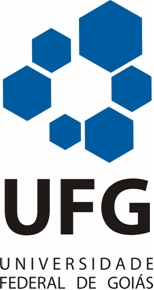 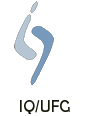 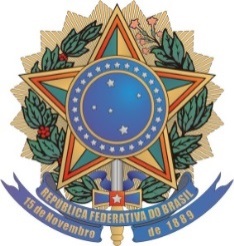 SERVIÇO PÚBLICO FEDERALUNIVERSIDADE FEDERAL DE GOIÁSINSTITUTO DE QUÍMICACOORDENAÇÃO DE ESTÁGIOS DO CURSO DE ENGENHARIA QUÍMICAGoiânia, __ de _________________ de 20__.Ilmo(a). Sr(a). ____________________________,Nome da empresaCidade, EstadoApraz-nos agradecer a V. Sa. e a vossa empresa por receber o(a) acadêmico(a) _________________________ como estagiário(a). Na oportunidade apresentamos os procedimentos a serem adotados antes, durante e após a realização do estágio.Esta atividade é uma disciplina do Curso de Engenharia Química cujo propósito é a melhoria do processo ensino/aprendizagem, constituindo-se em um instrumento de integração Universidade-Empresa. O(A) estudante, ao dirigir-se ao local de estágio, deverá estar portando:A Carta de Apresentação;O Termo de Compromisso, que deve ser devidamente assinado;O Termo de Ciência das Disciplinas Cursadas pelo Discente, que deve ser devidamente assinado;O Plano de atividades a ser preenchido antecipadamente com o Supervisor e o apoio do Orientador, com detalhamentos das atividades desenvolvidas durante o estágio;A Ficha de Avaliação do Estagiário pelo Supervisor, que deverá ser preenchida ao final do estágio e encaminhada à Coordenação de Estágios do Curso de Engenharia Química;A Ficha de Controle de Frequência do Estagiário, que deverá ser preenchida ao final do estágio e encaminhada à Coordenação de Estágios do Curso de Engenharia Química, contemplando no mínimo a carga horária total regimental de 160 horas.No decorrer do estágio, o estudante terá o acompanhamento de V. Sa. como Supervisor(a) tendo como Orientador(a) o(a) Professor(a) ______________________________, que estará à sua disposição para quaisquer esclarecimentos. Maiores informações podem ser encontradas na RESOLUÇÃO IQ/UFG Nº 01/2018 previamente enviada pelo(a) Professor(a) Orientador(a).Ao final do estágio o aluno deverá apresentar ao Instituto de Química um relatório completo das atividades desenvolvidas ao longo do estágio. Este documento deverá ser lido e aprovado por V. Sa.Atenciosamente,_______________________________________________________Coordenador(a) de Estágios do Curso de Engenharia Química